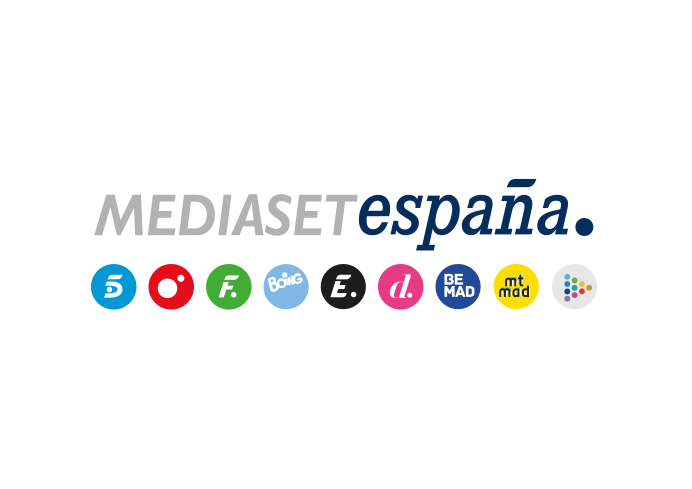 Madrid, 12 de marzo de 2024Divinity retransmite la XXVIII edición de los Premios Dial Estopa, Ha*Ash junto a Mar Lucas y Prince Royce se subirán al escenario del Recinto Ferial de Santa Cruz de Tenerife para interpretar algunos de sus temas más icónicos.Durante este evento musical, Luis Fonsi y Pastora Soler recibirán el Premio Dial Tenerife a la Trayectoria en reconocimiento a su dilatada carrera profesional.Llegan a Divinity los Premios Dial Tenerife 2024, un prestigioso certamen que reúne a los artistas más destacados de la música en español y que el canal emitirá en directo el jueves 14 de marzo a las 22:00 horas. Un año más, la ciudad de Santa Cruz de Tenerife acogerá estos galardones que, además de reconocer el talento, enaltecen la huella que algunas de las figuras más relevantes de la música en español dejan en la escena musical.La artista y presentadora Edurne, el cantante y compositor Blas Cantó y la locutora de Cadena Dial Carmen Ramírez, conducirán esta emocionante gala que se celebrará en el Recinto Ferial de Santa Cruz de Tenerife y que acogerá las actuaciones de Estopa, Ha*Ash con Mar Lucas y Prince Royce.Emoción, sorpresas y música en estado puro serán los ejes de esta gran fiesta de la música de Cadena Dial, que en su XXVIII edición otorgará el Premio Dial Tenerife a la Trayectoria a Luis Fonsi y Pastora Soler, un reconocimiento que distinguirá sus veinticinco y treinta años de carrera profesional, respectivamente. A lo largo de más de tres horas de música en directo, los espectadores de Divinity y los asistentes a la gala, que podrá seguirse también a través de Divinity.es, CadenaDial.com y en el canal de YouTube de la emisora, podrán comentarla en redes sociales a través del hashtag #PremiosDial.